Publicado en  el 08/05/2014 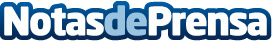 IBM lidera el mercado mundial de software social empresarial IBM (NYSE: IBM) ha sido considerada por la consultora IDC y por quinto año consecutivo, la compañía líder mundial por cuota de mercado en la industria del software social empresarial. Según el análisis realizado por IDC, los ingresos en el mercado mundial de aplicaciones de social business crecieron desde los 968 millones dólares registrados en 2012 hasta los 1.242 millones del pasado año 2013 .Datos de contacto:IBMNota de prensa publicada en: https://www.notasdeprensa.es/ibm-lidera-el-mercado-mundial-de-software_2 Categorias: Software http://www.notasdeprensa.es